ISTITUTO TECNICO ECONOMICO STATALE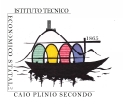 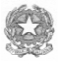 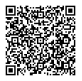 “CAIO PLINIO SECONDO”CORSI DIURNI E SERALIVia Italia Libera, 1 – 22100 COMO Tel. 031/3300711 - Fax 031/3300739Succursale Via Jacopo Rezia, 9	Tel. 031/266445 - Fax 031/269786Sito Internet: http://www.caioplinio.gov.it	E-Mail: cotd01000g@istruzione.it            Codice fiscale 80018180135RICHIESTA PERMESSO PERMANENTEENTRATA POSTICIPATA/ USCITA ANTICIPATA	 Rif.___________Il sottoscritto_____________________, genitore dell’alunno/a__________________________classe____________residente a _________________________________________________chiede il permesso permanente dientrata posticipata alle ore_________uscita anticipate alle ore___________Motivotrasporto: mezzo:____________________linea_____________fermata______________________ora arrivo/partenza____________altro:_________________________________________________________________________________________________Data___________									Firma___________________________Rif.___________         Linea:________________     Residenza:_______________Vista la richiesta inoltrata dai genitori dell’alunno/a_______________________________classe_____________            RISERVATO ALL’UFFICIO DI PRESIDENZAsi concede       entrata posticipata alle ore_________________   uscita anticipate alle ore__________________non si concede______________________________________________________    Como,_____________________									  ______________________________												       	Il Dirigente Scolastico